15.04.2020.HRVATSKI JEZIKVidim da printate, pa da vam olakšam i smanjim pisanje. Pročitaj rečenice, promotri slike i dopuni rečenice velikim tiskanim slovima. Listić zalijepi u pisanku.      DOPUNJAVANJE  REČENICAPas  je  u   .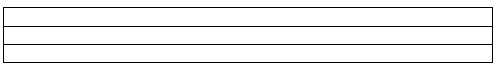 U jabuci je . kukuriče.Dječak nosi .  leti. MATEMATIKAIsprintajte zadatke, riješite i zalijepite u bilježnicu!        Zbrajanje i oduzimanje do 20 – ponavljanje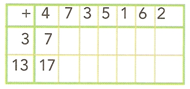 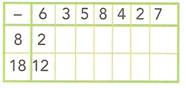 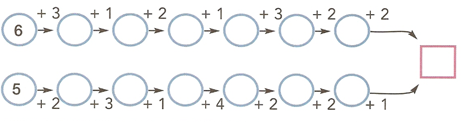 Vježbamo čitati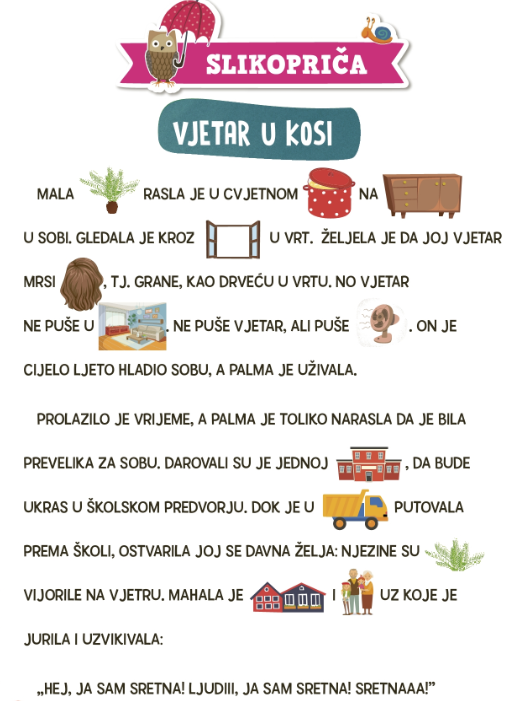 